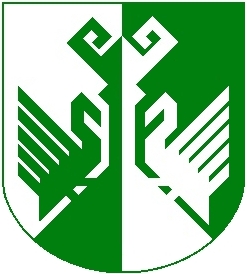 от 17 ноября 2017 года № 395О внесении изменений в постановление администрации Сернурского муниципального района № 201 от 26 мая 2010 года «Об утверждении порядка организации доступа к информации о деятельности администрации Сернурского муниципального района»Администрация Сернурского муниципального района постановляет:Утвердить Перечень информации о деятельности Администрации МО «Сернурский муниципальный район», структурных подразделений, размещаемой в сети «Интернет» периодичность обновления информации и ответственные должностные лица за ее предоставление согласно приложения.Назначить ответственных:– за организацию работы сайта администрации Сернурского района руководителя отдела организационно – правовой работы и кадров Садовину С.Э.- за своевременность и достоверность размещенной информации руководителей отделов администрации Сернурского района согласно приложения.- за техническое обслуживание сайта администрации Сернурского района назначить консультанта отдела организационно - правовой работы и кадров Николаева С.Ю.Контроль за исполнением настоящего постановления возложить на заместителя главы администрации, руководителя аппарата Вознесенскую М.С.Настоящее постановление вступает в силу со дня его опубликования.ПриложениеПереченьинформации о деятельности администрации муниципального образования «Сернурский муниципальный район», структурных подразделений, размещаемой в сети «Интернет» периодичность обновления информации и ответственные лица за ее предоставлениеШЕРНУРМУНИЦИПАЛЬНЫЙ  РАЙОНЫНАДМИНИСТРАЦИЙЖЕАДМИНИСТРАЦИЯ СЕРНУРСКОГО МУНИЦИПАЛЬНОГО РАЙОНАПУНЧАЛПОСТАНОВЛЕНИЕГлава администрацииСернурского муниципального районаС. Адиганов№п/пИнформацияПериодичность обновленияОтветственные должностные лица за предоставление информацииОбщая информация об администрации района, в том числе:Общая информация об администрации района, в том числе:Общая информация об администрации района, в том числе:Общая информация об администрации района, в том числе:1Наименование администрации муниципального образования «Сернурский муниципальный район» (далее - администрация района), почтовый адрес, адрес электронной почты, номера телефонов администрации районаПоддерживается в актуальном состояниируководитель отдела организационно - правовой работы и кадров, главный специалист отдела организационно - правовой работы и кадров администрации района2Структура администрации районаВ течение 5 рабочих дней со дня утвержденияруководитель отдела организационно - правовой работы и кадров, главный специалист отдела организационно - правовой работы и кадров администрации района3Сведения о полномочиях администрации района, задачах и функциях структурных подразделений, а также перечень законов и иных нормативных правовых актов, определяющих эти полномочия, задачи и функцииВ течение 5 рабочих дней со дня утверждения либо изменения соответствующих нормативных правовых актов. Перечень законов и иных нормативных правовых актов поддерживается в актуальном состояниируководитель отдела организационно- правовой работы и кадров администрации района (по полномочиям администрации района), руководители структурных подразделений (положения о структурных подразделениях)4Перечень муниципальных учреждений, сведения об их задачах и функциях, а также почтовые адреса, адреса электронной почты, номера телефоновПо мере необходимостируководитель отдела культуры администрации района, руководитель отдела образования администрации района5Сведения о руководителях администрации района, его структурных подразделений, (фамилии, имена, отчества, а также при согласии указанных лиц иные сведения о них)В течение 3 рабочих дней со дня назначения. поддерживается в актуальном состояниируководитель аппарата, главный специалист отдела организационно - правовой работы и кадров администрации района, руководители структурных подразделений6Сведения о руководителях муниципальных учреждений (фамилии, имена, отчества, а также при согласии указанных лиц иные сведения о них)В течение 3 рабочих дней со дня назначения. Поддерживается в актуальном состоянииглавный специалист отдела организационно - правовой работы и кадров администрации района7Перечни информационных систем, банков данных, реестров, регистров, находящихся в ведении администрации районаПоддерживается в актуальном состояниируководители отделов администрации муниципального образования «Сернурский муниципальный район»8Сведения о средствах массовой информации, учрежденных администрацией районаВ течение 5 дней со дня регистрации средства массовой информации. Поддерживается в актуальном состояниизаместитель главы администрации по социальным вопросамИнформация о нормотворческой деятельности администрации района, в том числе:Информация о нормотворческой деятельности администрации района, в том числе:Информация о нормотворческой деятельности администрации района, в том числе:Информация о нормотворческой деятельности администрации района, в том числе:9Нормативные правовые акты администрации района, включая сведения о внесении в них изменений, признании их утратившими силу, признании их судом недействующими, а также сведения о государственной регистрации нормативных правовых актов, муниципальных правовых актов в случаях, установленных законодательством Российской ФедерацииВ течение 5 рабочих дней со дня подписания НПАруководитель отдела организационно - правовой работы и кадров администрации района10Информацию о закупках товаров, работ, услуг для обеспечения муниципальных нужд (администрации) в соответствии с законодательством Российской Федерации о контрактной системе в сфере закупок товаров, работ, услуг для обеспечения муниципальных нуждПоддерживается в актуальном состояниизаместитель главы администрации по экономическому развитию территории, советник отдела экономики.11Административные регламенты, стандарты муниципальных услугВ течение 7 календарных дней со дня подписания НПАзаместитель главы администрации по экономическому развитию территории12Установленные формы обращений, заявлений и иных документов, принимаемых администрацией района к рассмотрению в соответствии с законами и иными нормативными правовыми актами, муниципальными правовыми актамиПоддерживается в актуальном состояниируководители структурных подразделений (ответственные за предоставление муниципальных услуг)13Порядок обжалования муниципальных правовых актовПоддерживается в актуальном состояниируководитель отдела организационно - правовой работы и кадров администрации района14Информация об участии администрации района в целевых и иных программах, международном сотрудничествеПоддерживается в актуальном состояниизаместитель главы администрации по экономическому развитию территории15Информация о мероприятиях, проводимых администрацией района, в том числе сведения об официальных визитах и о рабочих поездках главы администрации района и официальных делегаций администрации районаПоддерживается в актуальном состояниизаместитель главы администрации, руководитель аппарата администрации16Информация о состоянии защиты населения и территорий от чрезвычайных ситуаций и принятых мерах по обеспечению их безопасности, о прогнозируемых и возникших чрезвычайных ситуациях, о приемах и способах защиты населения от них. а также иная информация, подлежащая доведению администрацией района до сведения граждан и организаций в соответствии с федеральными законами, законами субъектов Российской ФедерацииПоддерживается в актуальном состояниипервый заместитель главы администрации по вопросам жизнеобеспечения безопасности, руководитель отдела ГОЧС, архитектуры и экологической безопасности17Информация о результатах проверок, проведенных администрацией района, в пределах полномочий (установленных Федеральным законом), а также о результатах проверок, проведенных в органе местного самоуправленияПоддерживается в актуальном состояниируководитель отдела организационно - правовой работы и кадров (информация о проверках, проводимых в отношении администрации района), руководители структурных подразделений уполномоченных проводить проверки, установленные Федеральными законами (при наличии полномочий)18Тексты официальных выступлений и заявлений главы администрации района, его заместителейВ течение 3 рабочих дней со дня выступлениязаместитель главы администрации, руководитель аппарата администрацииИнформация о деятельности органов властиИнформация о деятельности органов властиИнформация о деятельности органов властиИнформация о деятельности органов власти19Статистические данные и показатели, характеризующие состояние и динамику развития экономической, социальной и иных сфер жизнедеятельности, регулирование которых отнесено к полномочиям администрации районаПоддерживается в актуальном состояниизаместитель главы администрации по экономическому развитию территории20Сведения об использовании органами местного самоуправления (МО «Сернурский муниципальный район»), подведомственными организациями выделяемых бюджетных средствЕжеквартальноруководитель финансового отдела муниципального образования «Сернурский муниципальный район» (по согласованию)21Сведения о предоставленных организациям и индивидуальным предпринимателям льготах, отсрочках, рассрочках, о списании задолженности по платежам в бюджет Сернурского муниципального района бюджетной системы Российской ФедерацииПоддерживается в актуальном состояниируководитель финансового отдела муниципального образования «Сернурский муниципальный район» (по согласованию)Информация о кадровом обеспечении администрации района, в том числе:Информация о кадровом обеспечении администрации района, в том числе:Информация о кадровом обеспечении администрации района, в том числе:Информация о кадровом обеспечении администрации района, в том числе:22Порядок поступления граждан на муниципальную службуПоддерживается в актуальном состояниируководитель отдела организационно - правовой работы и кадров, главный специалист отдела организационно - правовой работы и кадров администрации района23Сведения о вакантных должностях муниципальной службы, имеющихся в администрации районаВ течение 3 рабочих дней со дня подписания ПА об объявлении конкурсаруководитель отдела организационно- правовой работы и кадров, главный специалист отдела организационно - правовой работы и кадров администрации района24Квалификационные требования к кандидатам на замещение вакантных должностей муниципальной службыПоддерживается в актуальном состояниируководитель отдела организационно - правовой работы и кадров, главный специалист отдела организационно - правовой работы и кадров администрации района25Условия и результаты конкурсов на замещение вакантных должностей муниципальной службыРезультант конкурса размещаются в течение 3 рабочих дней после проведения конкурсаруководитель отдела организационно- правовой работы и кадров, главный специалист отдела организационно - правовой работы и кадров администрации района26Номера телефонов, по которым можно получитьинформацию по вопросу замещения вакантных должностей в администрации районаПоддерживается в актуальном состояниируководитель отдела организационно - правовой работы и кадров, главный специалист отдела организационно - правовой работы и кадров администрации района27Перечень образовательных учреждений, подведомственных администрации района, с указанием почтовых адресов образовательных учреждений, а также номеров телефонов, по которым можно получить информацию справочного характера об этих образовательных учрежденияхПоддерживается в актуальном состояниируководитель отдела образования администрации районаИнформация о работе администрации района с обращениями граждан (физических лиц), организаций (юридических лиц), общественных объединений, государственных органов, органов местного самоуправления, в том числе:Информация о работе администрации района с обращениями граждан (физических лиц), организаций (юридических лиц), общественных объединений, государственных органов, органов местного самоуправления, в том числе:Информация о работе администрации района с обращениями граждан (физических лиц), организаций (юридических лиц), общественных объединений, государственных органов, органов местного самоуправления, в том числе:Информация о работе администрации района с обращениями граждан (физических лиц), организаций (юридических лиц), общественных объединений, государственных органов, органов местного самоуправления, в том числе:28Порядок и время приема граждан, в том числе представителей организаций, общественных объединений, государственных органов, органов местного самоуправления, порядок рассмотрения их обращений с указанием актов, регулирующих эту деятельностьПоддерживается в актуальном состоянииглавный специалист отдела организационно - правовой работы и кадров администрации района29Фамилия, имя и отчество руководителя подразделения или иного должностного лица, к полномочиям которых отнесены организация приема граждан, в том числе представителей организаций, общественных объединений, государственных органов, органов местного самоуправления, обеспечение рассмотрения их обращений, а также номер телефона, по которому можно получить информацию справочного характераПоддерживается в актуальном состоянииглавный специалист отдела организационно - правовой работы и кадров администрации района30Обзоры обращений граждан, в том числе представителей организаций, общественных объединений, государственных органов, органов местного самоуправления, а также обобщенную информацию о результатах рассмотрения этих обращений и принятыхмерахЕжеквартальноглавный специалист отдела организационно - правовой работы и кадров администрации района